1)clicar em tabelas e selecionar UL - unidade de localização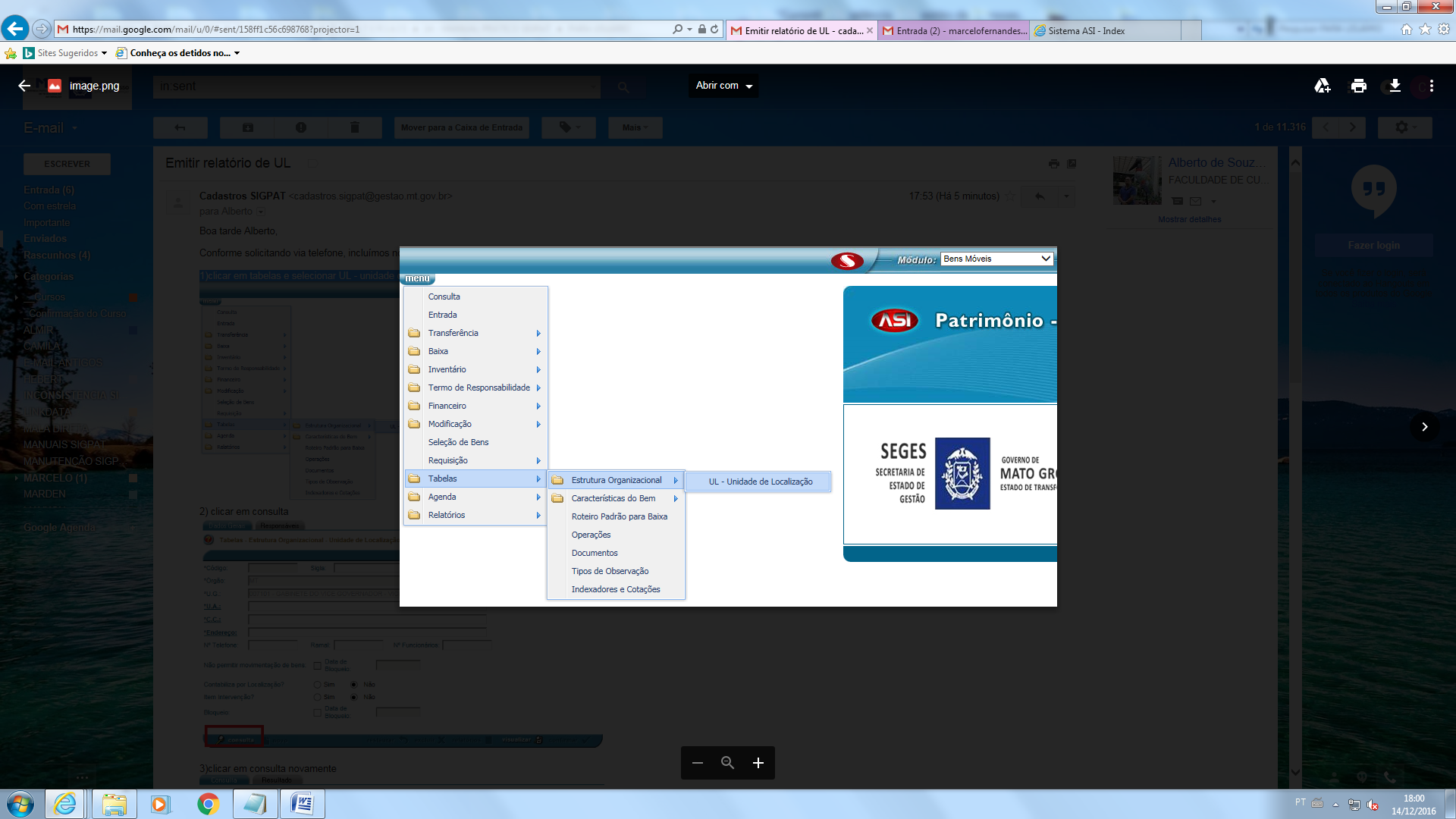 2) clicar em consulta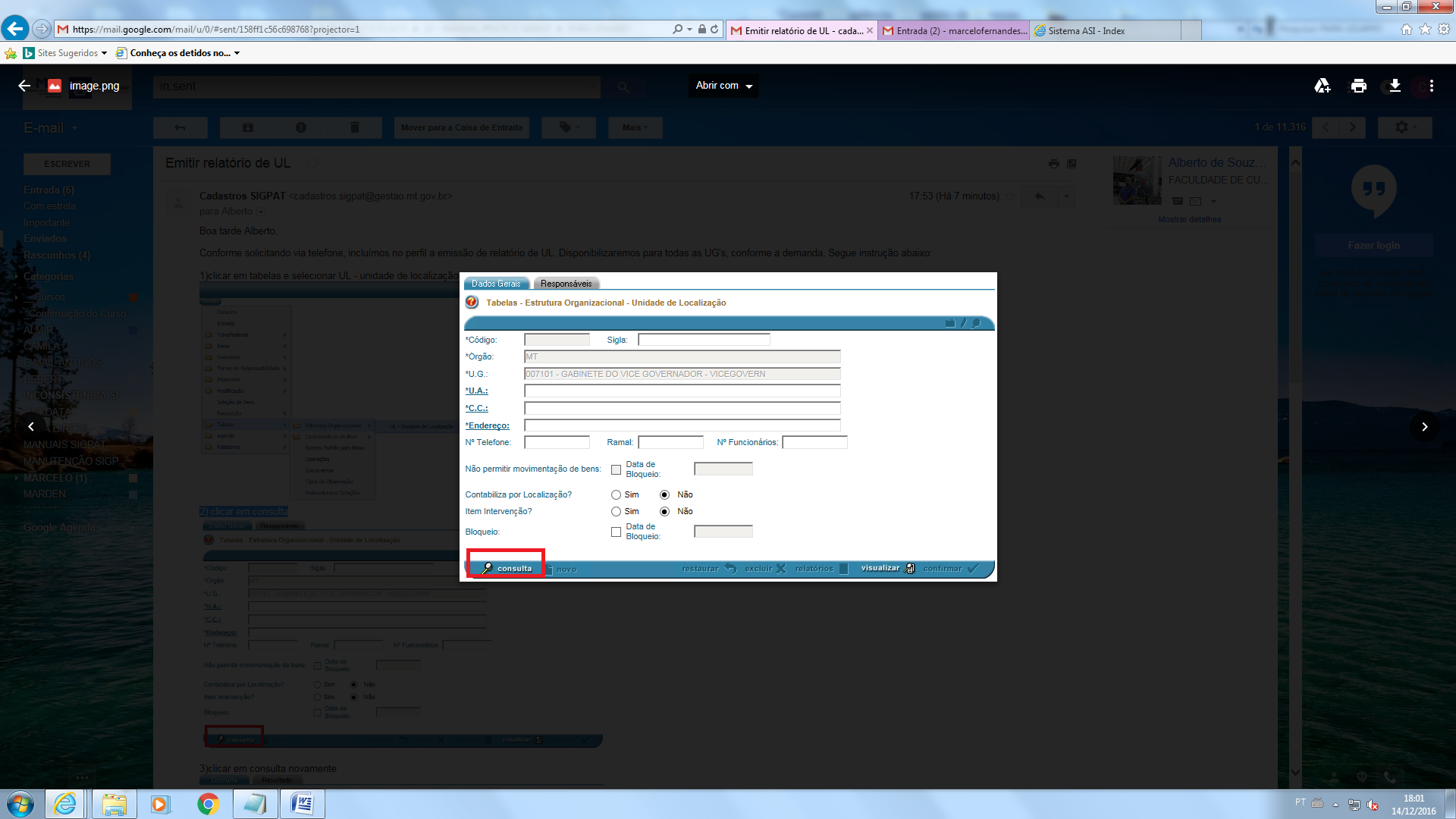 3)clicar em consulta novamente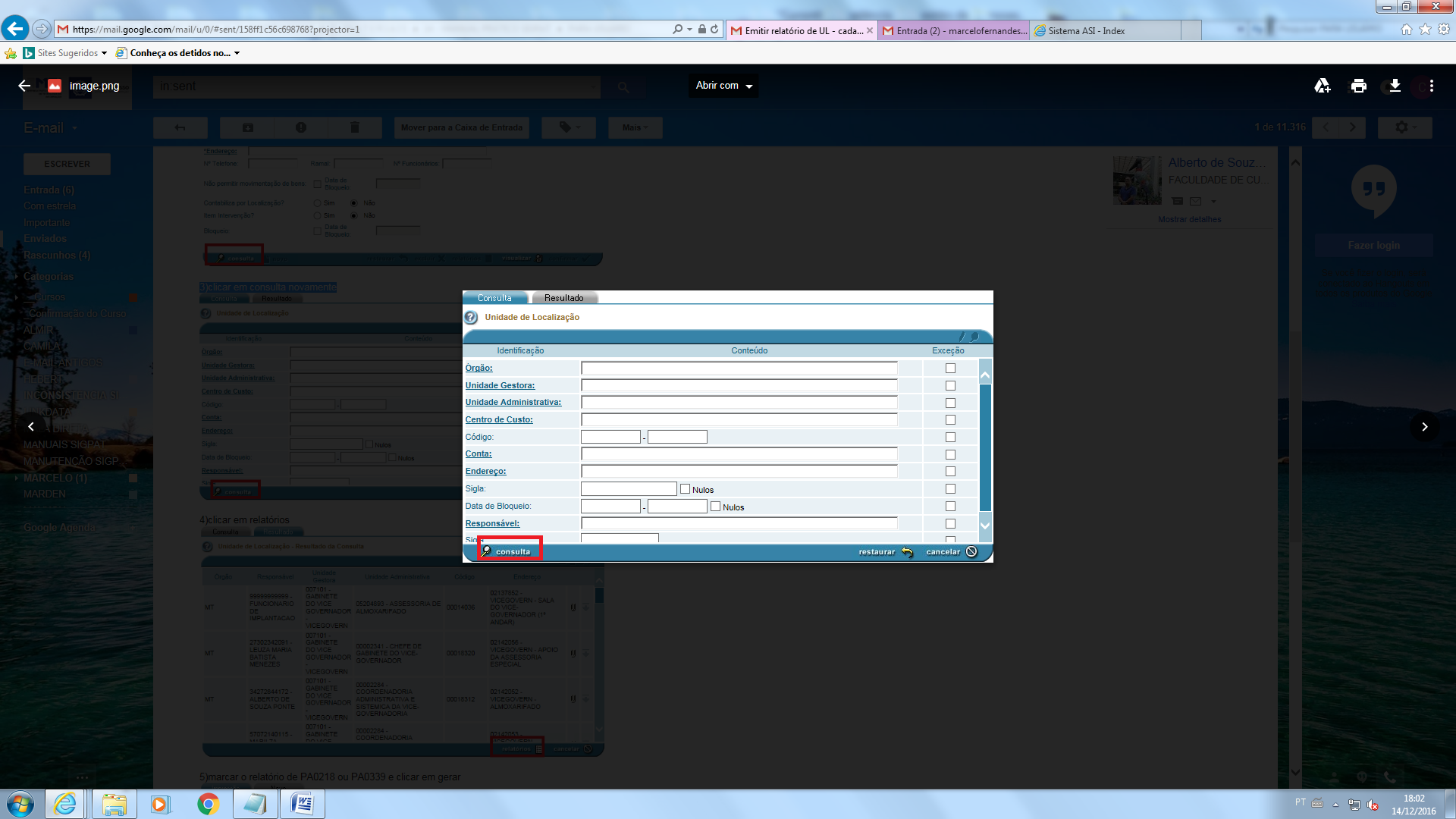 4)clicar em relatórios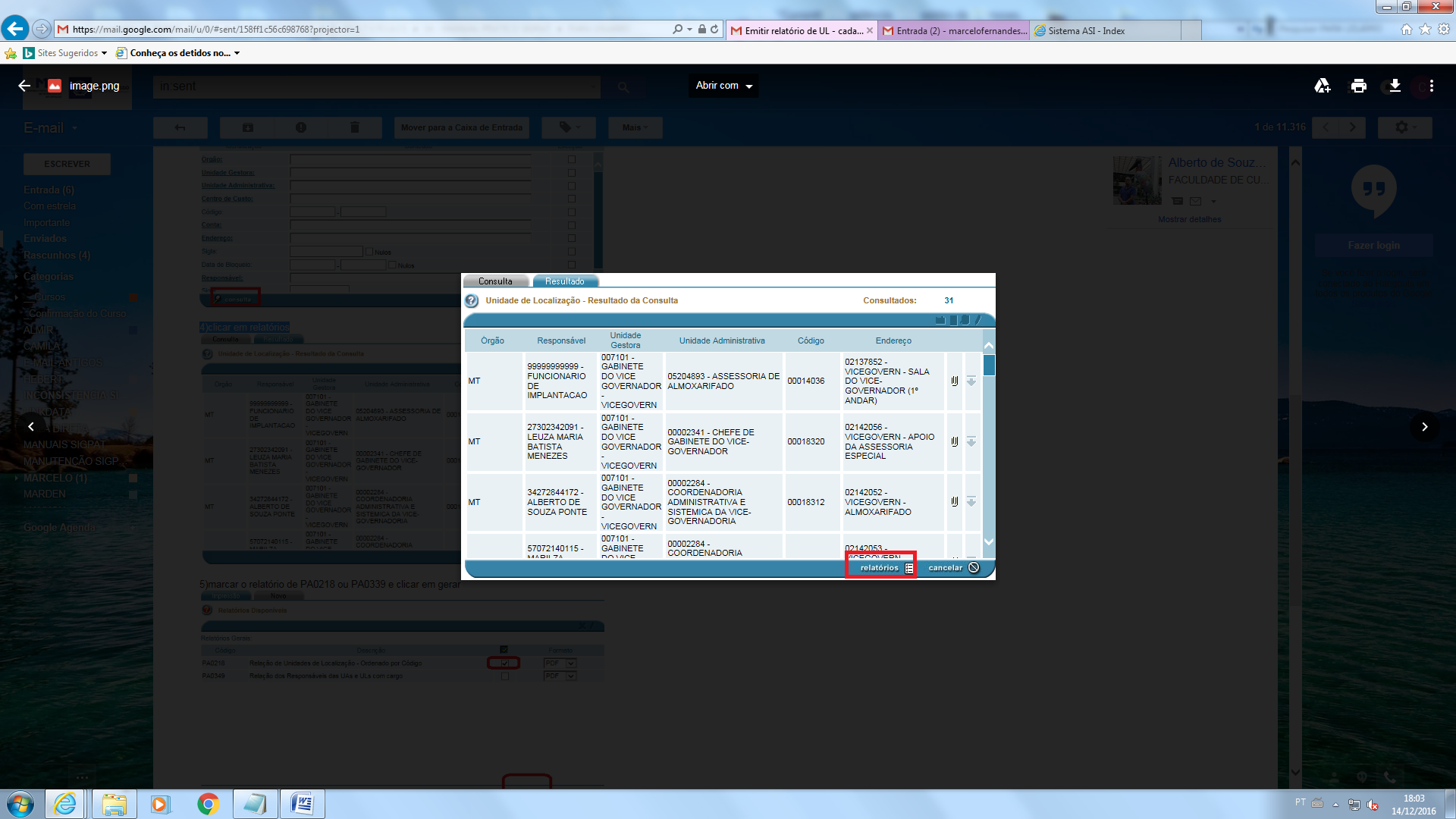 5)marcar o relatório de PA0218 ou PA0339 e clicar em gerar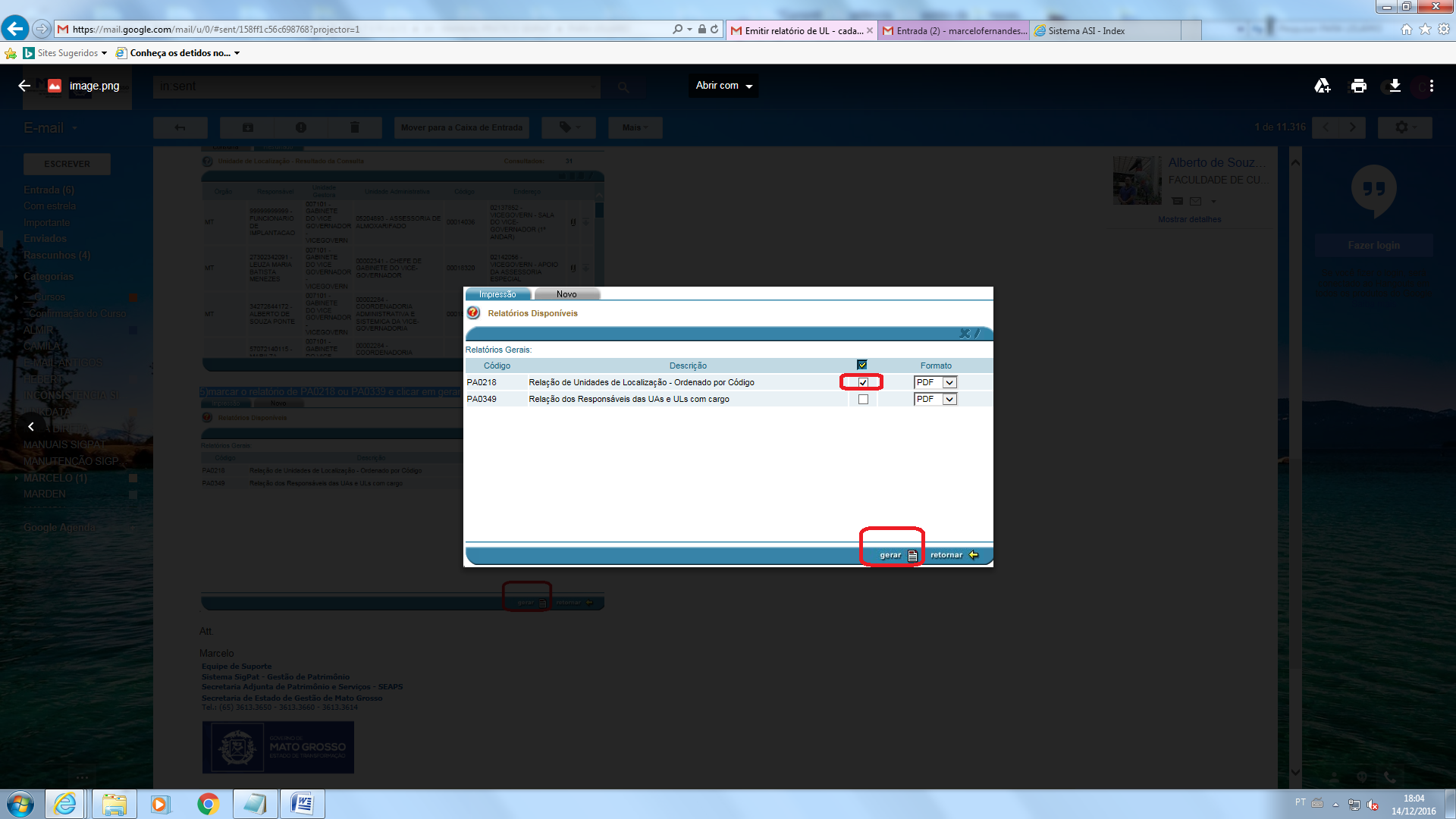 